Demand Response SubcommitteePJM Conference and Training CenterMarch 9, 20201:00 pm – 4:00 pm EPTAdministration (1:00 - 1:10)Welcome, Announcements and Anti-trust and Code of Conduct announcementRoll call:  in-person only Review prior minutes – 02/19/2020 meetingRequest for any additional agenda itemsDR Overview training opportunity – 3/24 (9 to 11am). This is meant for people not familiar with DR participation in the PJM wholesale markets.Brief update/discussion of DR related activity in other stakeholder groups – MIC, OC, PC, or other(1:10 – 1:20) CSP load data request issuesMr. Jack O’Neill will review the load data requirements to calculate the Winter Peak Load and any potential issues during this registration period. (1:20 – 1:30) Load Management Performance Report reviewMs. Masha Nyemko will provide a summary of the recently published semi-annual Load Management Performance report. (1:30 –3:30) Impact of MOPR order on DR and associated compliance filing Mr. Pete Langbein and Mr. Josh Bruno will continue the discussion on the changes expected to the DR process based on the MOPR order.MOPR price calculationUnit specific exemption plansBan for life provisionUse cases and expected impact to DR registration, pre-registration and offer process (3:40 – 3:50) DER Report reviewMs. Masha Nyemko will provide a summary of the recently published annual DER DR participation report. Author: Jack ThomasAntitrust:You may not discuss any topics that violate, or that might appear to violate, the antitrust laws including but not limited to agreements between or among competitors regarding prices, bid and offer practices, availability of service, product design, terms of sale, division of markets, allocation of customers or any other activity that might unreasonably restrain competition.  If any of these items are discussed the chair will re-direct the conversation.  If the conversation still persists, parties will be asked to leave the meeting or the meeting will be adjourned.Code of Conduct:As a mandatory condition of attendance at today's meeting, attendees agree to adhere to the PJM Code of Conduct as detailed in PJM Manual M-34 section 4.5, including, but not limited to, participants' responsibilities and rules regarding the dissemination of meeting discussion and materials.Public Meetings/Media Participation: Unless otherwise noted, PJM stakeholder meetings are open to the public and to members of the media. Members of the media are asked to announce their attendance at all PJM stakeholder meetings at the beginning of the meeting or at the point they join a meeting already in progress. Members of the Media are reminded that speakers at PJM meetings cannot be quoted without explicit permission from the speaker. PJM Members are reminded that "detailed transcriptional meeting notes" and white board notes from "brainstorming sessions" shall not be disseminated. Stakeholders are also not allowed to create audio, video or online recordings of PJM meetings. PJM may create audio, video or online recordings of stakeholder meetings for internal and training purposes, and your participation at such meetings indicates your consent to the same.Participant Identification in WebEx:When logging into the WebEx desktop client, please enter your real first and last name as well as a valid email address. Be sure to select the “call me” option.PJM support staff continuously monitors WebEx connections during stakeholder meetings. Anonymous users or those using false usernames or emails will be dropped from the teleconference.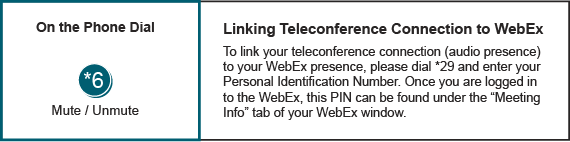 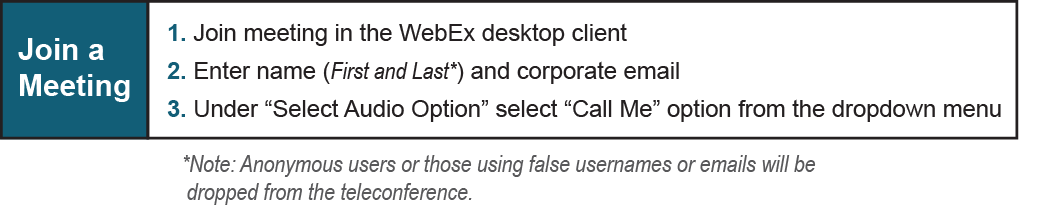  Future Agenda Items  Future Agenda Items  Future Agenda Items Participants will have the opportunity to request the addition of any new item(s) to the agenda of a future meeting.Participants will have the opportunity to request the addition of any new item(s) to the agenda of a future meeting.Participants will have the opportunity to request the addition of any new item(s) to the agenda of a future meeting.Future Meeting DatesFuture Meeting DatesFuture Meeting DatesMonday4/13/20201:00 pm – 4:00 pmMonday5/18/20201:00 pm – 4:00 pmThursday6/11/20201:00 pm – 4:00 pmThursday7/9/20201:00 pm – 4:00 pmMonday8/3/20209:00 am – 12:00 pmThursday9/3/20201:00 pm – 4:00 pmMonday10/5/20201:00 pm – 4:00 pmMonday11/2/20209:00 am – 12:00 pmThursday12/3/20201:00 pm – 4:00 pm